BETTINA KADNER Va néixer a Madrid l’1 de desembre de 1946. Des dels 11 anys alçava la mirada al cel desitjant pilotar els avions que veia amb la seva mare quan eren a l'aeroport. Aquest somni la va acompanyar fins que va finalitzar els estudis al col·legi alemany de Madrid. Poc temps després, sempre amb el suport de la família, el somni es va convertir en realitat, ja que va començar a volar a l'aeroport de Cuatro Vientos de Madrid amb les avionetes AISA I-11B, Pa-18 i Bücker. Tot seguit va passar per les escoles de Múrcia, Alacant i Salamanca, on va obtenir la qualificació de vol instrumental. Per superar les rigoroses proves de l'examen lliure a l'Escola Superior de Vol de Salamanca, va tenir un gran mestre, José García Matres,amb el qual es va preparar a consciència amb molt d’esforç. Les hores de vol de pilot de pràctiques les va realitzar amb els avions DC-3 i DC-4 de la companya Spantax.                                                                                                                          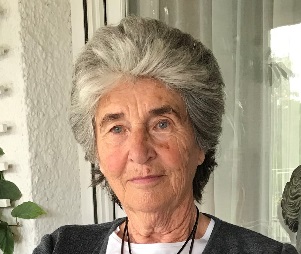 Finalitzats els estudis i amb els títols i qualificacions necessàries per ser pilot d'avions comercials, una jove Bettina Kadner intel·ligent, amb vocació, decisió i un domini excel·lent de tres idiomes —alemany, anglès i espanyol— va ingressar a l'escola de la Companyia Spantax, que la va contractar com a copilot per a la flota de l'avió F-27 l'1 d'octubre de 1969. Va ser una data molt important perquè es va convertir en la primera dona pilot de l’Estat que feia volar un avió de passatgers comercial; de fet, durant quinze anys va ser l’única dona pilot a l’Estat. Més tard, el 24 de febrer de 1972 va obtenir la solta com a comandant de l'avió F-27, la qual cosa la va portar a aconseguir una nova fita: va ser la primera dona pilot comandant a l’Estat i la segona a Europa. A la mateixa companyia Spantax, que li va donar suport en tota la seva carrera professional, va pilotar també els avions DC-6, DC-7, Convair Coronado DC-9 i Boeing 737.El 1987 va ingressar a la companyia aèria Iberia com a copilot de l'avió DC-9; després va fer volar els avions Airbus 300 i Boeing 757, i el 1996 va ascendir a comandant amb els Airbus 319, 320 i 321. A la companyia Iberia, on va continuar la seva excel·lent carrera professional fins a la jubilació, al novembre de 2006, també va exercir com a instructora de vol de la flota. El 1998 va participar amb altres pilots en la creació del Col·legi Oficial de Pilots de l'Aviació Comercial (COPAC), una corporació de dret públic entre els objectius principals del qual hi havia oferir una formació reglada completa i de qualitat que garantís la professionalitat dels pilots espanyols. Per complir aquest objectiu, l'any 2001 es va constituir el Centre d'Estudis Superiors de l'Aviació (CESDA), adscrit a la Universitat Rovira i Virgili, que va apostar per la necessitat de vetllar per la qualitat dels estudis de pilot d'aviació comercial i elevar-los a rang universitari.A més, és membre del Sindicat Espanyol de Pilots (SEPLA) i del grup Aviadoras, que té com a objectiu donar visibilitat a les dones en el món de l'aviació perquè augmenti el nombre de pilots femenines.Està casada amb Pedro Burmester des del 1974 i té dos fills: Víctor i Vera.